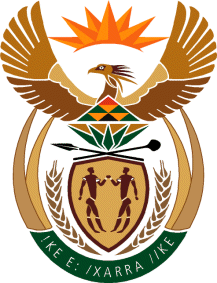 MINISTRYSPORT AND RECREATIONREPUBLIC OF SOUTH AFRICA Department of Sport and Recreation l Private Bag X896 l PRETORIA l 0001 l Regent Place l 66 Queen Street l Pretoria l 0001 l +27 (0)12 304 5158 l Fax: +27 (0)12 323 8426Private Bag X9149 l Cape Town l 8000 l 2nd Floor Parliament Building l 120 Plain Street l CAPE TOWN l Tel: +27 21 469 5705 l Fax: +27 21 465 4402 www.srsa.gov.za _____________________________________________________________________NATIONAL ASSEMBLYWRITTEN REPLY QUESTION PAPER: No. 39 of 27 OCTOBER 2017DATE OF REPLY: 27 NOVEMBER 20173311.	Mr. P G Moteka (EFF) asked the Minister of Sport and Recreation: (1) Whether the (a) chief executive officer and (b) chief financial officer of entities reporting to him are employed on a permanent basis; if not,(2) whether the specified officers are employed on a fixed term contract; if so, (a) what are the names of each of the officers and (b) when (i) was each officer employed and (ii) will each officer’s contract end? 					NW3700E									______________________________________________________________________The Minister of Sport and Recreation REPLY:(1) (a) The Chief Exective Officer (CEO) of Boxing South Africa is employed on a full-time, 5-year contract. The CEO of South Africa Institute for a Drug-Free Sport (SAIDS) is employed on a permanent, full-time basis.(b) The Chief Financial Officer (CFO) of Boxing SA is employed on a full-time, permanent basis.The CFO of SAIDS is employed full-time, on a performance-based contract.(2) (a) The CEO of Boxing SA is Mr. Tsholofelo Lejaka. The CFO of Boxing SA is Mr. Thabang Moses.The CEO of SAIDS is Mr. Khalid Galant. The CFO of SAIDs is Mr. Onke Ngwane.(b) (i) Mr. Lejaka assumed duty on 13 June 2016.  Mr Moses started work on 07 March 2016.Mr. Galant was appointed in 2008, according to the appointment framework of the South. African institute for Drug-Free Sport Act 14 of 1997, as amended (see Drug Free Sport Amendment Act, 2006). Mr Ngwane was appointed in 2015 on a two-year contract.  Upon satisfactory completion of the two-year contract, a new, three year contract was entered into.(ii) Mr. Lejaka’s employment contract ends in June 2021.  Mr. Onke Ngwane’s employment contract ends in 2020.****************************